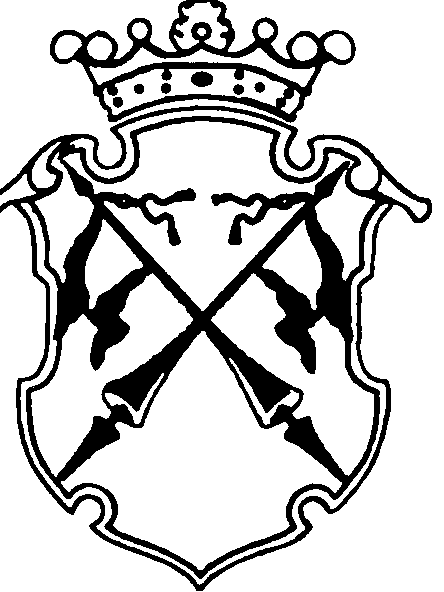 РЕСПУБЛИКА   КАРЕЛИЯКОНТРОЛЬНО-СЧЕТНЫЙ КОМИТЕТСОРТАВАЛЬСКОГО МУНИЦИПАЛЬНОГО РАЙОНАЗАКЛЮЧЕНИЕНА ПРОВЕДЕНИЕ  ФИНАНСОВО-ЭКОНОМИЧЕСКОЙ ЭКСПЕРТИЗЫпроекта распоряжения администрации Сортавальского городского поселения «Об утверждении муниципальной программы «Формирование современной городской среды Сортавальского городского поселения на 2017 год» в рамках реализации приоритетного проекта «Формирование комфортной городской среды»«18» мая 2017г.                                                                                  №26Основание для проведения экспертизы: п.7 ч.2 статьи 9 федерального закона от 07.02.2011г. №6-ФЗ «Об общих принципах организации и деятельности контрольно-счетных органов субъектов Российской Федерации и муниципальных образований», ч.2 статьи 157 Бюджетного Кодекса РФ, пп.7 п.1.2. Соглашения о передаче полномочий контрольно-счетного органа Сортавальского городского поселения по осуществлению внешнего муниципального финансового контроля Контрольно-счетному комитету Сортавальского муниципального района от 22.12.2016г.Цель экспертизы : оценка финансово-экономических обоснований на предмет обоснованности расходных обязательств бюджета Сортавальского городского поселения в проекте распоряжения администрации Сортавальского городского поселения  «Об утверждении муниципальной программы «Формирование современной городской среды Сортавальского городского поселения на 2017 год» в рамках реализации приоритетного проекта «Формирование комфортной городской среды».Предмет экспертизы : проект распоряжения администрации Сортавальского городского поселения «Об утверждении муниципальной программы «Формирование современной городской среды Сортавальского городского поселения на 2017 год» в рамках реализации приоритетного проекта «Формирование комфортной городской среды».Проект распоряжения администрации Сортавальского городского поселения «Об утверждении муниципальной программы «Формирование современной городской среды Сортавальского городского поселения на 2017 год» в рамках реализации приоритетного проекта «Формирование комфортной городской среды» (далее – проект Распоряжения) с приложением  «Паспорт муниципальной программы «Формирование современной городской среды Сортавальского городского поселения на 2017 год» в рамках реализации приоритетного проекта «Формирование комфортной городской среды» (далее – Паспорт МП) представлен на экспертизу в Контрольно-счетный комитет Сортавальского муниципального района (далее- Контрольно-счетный комитет) 17 мая 2017 года.Контрольно - счетный комитет Сортавальского муниципального района произвел экспертизу представленных Администрацией Сортавальского поселения документов по проекту Распоряжения. Рассмотрены следующие материалы по указанному проекту:Проект Распоряжения- на 1 л.; Паспорт МП - на 8л.;Приложение 1 к муниципальной программе «Формирование современной городской среды Сортавальского городского поселения на 2017 год» (далее Приложение 1) – 1л.;Приложение №2 к муниципальной программе «Формирование современной городской среды Сортавальского городского поселения на 2017 год» (Далее Приложение №2) – 2л.;Приложение 3 к муниципальной программе «Формирование современной городской среды Сортавальского городского поселения на 2017 год» (Далее Приложение 3)- 1л.;Приложение 4 к муниципальной программе «Формирование современной городской среды Сортавальского городского поселения на 2017 год» (Далее Приложение 4)- 1л.;Приложение 5 к муниципальной программе «Формирование современной городской среды Сортавальского городского поселения на 2017 год» (Далее Приложение 5)- 1л.;Приложение 6 к муниципальной программе «Формирование современной городской среды Сортавальского городского поселения на 2017 год» (Далее Приложение 6)- 2л.;Приложение 7 к муниципальной программе «Формирование современной городской среды Сортавальского городского поселения на 2017 год» (Далее Приложение 7)- 1л.;Приложение 8 к муниципальной программе «Формирование современной городской среды Сортавальского городского поселения на 2017 год» (Далее Приложение 8)- 5л.;Приложение 9 к муниципальной программе «Формирование современной городской среды Сортавальского городского поселения на 2017 год» (Далее Приложение 9)- 4л.;Приложение 10 к муниципальной программе «Формирование современной городской среды Сортавальского городского поселения на 2017 год» (Далее Приложение 10)- 2л;Приложение 11 к муниципальной программе «Формирование современной городской среды Сортавальского городского поселения на 2017 год» (Далее Приложение 11)- 1л.Рассмотрев указанные документы, Контрольно - счетный комитет Сортавальского муниципального района пришел к следующим выводам:Полномочия по установлению расходных обязательств подтверждены.В нарушение п. 1.4. Порядка принятия решений о разработке, формировании, реализации и оценке эффективности муниципальных программ Сортавальского городского поселения, утвержденного постановлением Администрации Сортавальского городского поселения от 22.04.2015г. №26 (далее-Порядок) на экспертизу представлен проект распоряжения, а не проект постановления.Паспорт программы не соответствует форме согласно Приложению 1 к Порядку. Паспорт МП составлен по форме рекомендуемой «Методическими рекомендациями по подготовке государственных программ субъектов РФ и муниципальных программ формирования современной городской среды в рамках реализации приоритетного проекта «Формирование комфортной городской среды» на 2017 год, утвержденные приказом Министерства строительства и жилищно-коммунального хозяйства РФ от 28.02.2017г. №114» (далее- Методические рекомендации). Однако,согласно п. 1 ст.179 БК РФ порядок формирования и реализация муниципальных программ устанавливается муниципальным правовым актом местной администрации. Таким образом, паспорт муниципальной программы должен содержать информацию, определенную Приложением №1 к Порядку и добавлен недостающей информацией, рекомендованной для включения Методическими рекомендациями.В описательной части дана общая характеристика сферы реализации Программы, описано содержание проблемы, но не дана оценка по показателям, рекомендованных к включению в текстовую часть муниципальной программы п.3.1 Методических рекомендаций. Цель и задачи программы вытекают из поставленной проблемы, носят четкость формулировок, взаимоувязаны, имеют реальность достижимости в установленные программой сроки.В паспорте программы определены целевые индикаторы, которые не носят количественный (измеримый) характер достижения цели. В текстовой части Программы содержится табл.1, в которой приведены значение целевых показателей для трех лет, предшествующих году реализации Программы, а не на 2017 год, как это рекомендовано в приложении 2 к Методическим рекомендациям. Кроме того, в нарушение 3.3 Порядка отсутствуют планируемые количественные и качественные показатели , которые должны быть  оформлены в соответствии с приложением 2 к Порядку.В приложении 1 содержатся сведения о показателях (индикатора) муниципальной программы, которые не позволяют оценить прогресс в достижении цели и решении поставленных задач программы. Кроме того, методические рекомендации рекомендуют устанавливать данные показатели не к общему количеству территорий, подлежащих благоустройству в рамках данной программы , а к общему количеству и площади дворовых территорий и общественных территорий муниципального образования. В приложении №2 приведен перечень и описание мероприятий программы с определением ответственных исполнителей. Мероприятия Программы (приложение№2) не взаимоувязаны с объемами финансового обеспечения, необходимого на реализацию данных мероприятий.В нарушение п. 3.4.Порядка Программа не содержит обоснование объема финансовых ресурсов, необходимых для реализации Программы  по форме согласно приложению №3 к Порядку.В паспорте Программы  приведен объем финансового обеспечения Программы за счет средств бюджета Республики Карелия в размере 4977,8 тыс. руб. Согласно приложению к постановлению Правительства Республики Карелия от 06.04.2017г. №112-П «О распределении на 2017 год субсидий местным бюджетам из бюджета Республики Карелия на реализацию мероприятий по формированию современной городской среды» Сортавальскому городскому поселению сумма распределения субсидии местному бюджету из бюджета РК на реализацию мероприятий по формированию современной городской среды на 2017 год составляет 4582,0 тыс. руб. Таким образом, объем отклонения выделенной из бюджета РК субсидии от объема финансового обеспечения Программы, предусмотренной за счет средств бюджета РК в паспорте Программы составляет 395,8 тыс. руб. Приложение №11 также имеет данные противоречия.В нарушение п. 3.6. Порядка в представленной Программе отсутствует состав, формы и сроки предоставления отчетности  о ходе реализации мероприятий Программы исполнителями мероприятий заказчику Программы. ЗАМЕЧАНИЯВ нарушение п. 1.4. Порядка на экспертизу представлен проект распоряжения, а не проект постановления.Паспорт программы не соответствует форме согласно Приложению 1 к Порядку. В описательной части дана общая характеристика сферы реализации Программы, описано содержание проблемы, но не дана оценка по показателям, рекомендованных к включению в текстовую часть муниципальной программы п.3.1 Методических рекомендаций. В паспорте программы определены целевые индикаторы, которые не носят количественный (измеримый) характер достижения цели. В текстовой части Программы содержится табл.1, в которой приведены значение целевых показателей для трех лет, предшествующих году реализации Программы, а не на 2017 год, как это рекомендовано в приложении 2 к Методическим рекомендациям. Кроме того, в нарушение 3.3 Порядка отсутствуют планируемые количественные и качественные показатели , которые должны быть  оформлены в соответствии с приложением 2 к Порядку.В приложении 1 содержатся сведения о показателях (индикатора) муниципальной программы, которые не позволяют оценить прогресс в достижении цели и решении поставленных задач программы. Кроме того, методические рекомендации рекомендуют устанавливать данные показатели не к общему количеству территорий, подлежащих благоустройству в рамках данной программы , а к общему количеству и площади дворовых территорий и общественных территорий муниципального образования. Мероприятия Программы (приложение№2) не взаимоувязаны с объемами финансового обеспечения, необходимого на реализацию данных мероприятий. В нарушение п. 3.4.Порядка Программа не содержит обоснование объема финансовых ресурсов, необходимых для реализации Программы  по форме согласно приложению №3 к Порядку Объем отклонения выделенной из бюджета РК субсидии от объема финансового обеспечения Программы, предусмотренной за счет средств бюджета РК в паспорте Программы составляет 395,8 тыс. руб. Приложение №11 также имеет данные противоречия.В нарушение п. 3.6. Порядка в представленной Программе отсутствует состав, формы и сроки предоставления отчетности  о ходе реализации мероприятий Программы исполнителями мероприятий заказчику Программы. ЗАКЛЮЧЕНИЕ: Контрольно-счетный комитет Сортавальского муниципального района, проверив представленные Администрацией Сортавальского поселения документы к проекту Распоряжения рекомендует отклонить проект Распоряжения в связи с тем, что Паспорт МП требует доработки.Председатель Контрольно-счетного комитета                  		Н.А. Астафьева